《E教中国》《E学中国》(《E教吉林》《E学吉林》)征稿及征订说明一、《E教中国》征稿要求《E教中国》是江苏科技报联合今日教育集团、全国电化教育系统相关单位共同出版的一份教育信息化专业报刊。国内统一刊号：CN32-0019，所刊发的相关学术文章被中国知网（CNKI）、中国重要报纸全文数据库、中国基础教育报纸全文数据库等全文收录。《E教中国》读者对象为全国各级教育信息化单位工作人员、中小学校管理者及相关教师，主要栏目如下：1.新闻资讯：全国教育信息化领域最新政策、信息发布，以及重要学术、研讨活动等相关新闻资讯。稿件要求：600－700字，配发新闻图片1-2张。2.创客教育：展示中小学创客教育的优秀项目，以及融入学科教学产生的相关成果，为开展创客教育活动的学校提供相关课程体系设计和教学整体解决方案。稿件要求：课件资源＋教学视频，配以“教学设计”文字1500-2000字，内容包括：教学目标、学情分析、重点难点、教学过程等，并配发创作过程、成果展示图片若干。3.STEAM课程：本栏目以提供优秀的STEAM课程体系、方案和配套教学视频资源为主，每期一个优秀课程解读，并刊发相关教学过程中的要点、难点等指导性的专业稿件。稿件要求：课件资源＋教学视频，配以“教学设计”文字1500-2000字，内容包括：教学目标、学情分析、重点难点、教学过程等，创作过程、成果展示图片若干。4.优课展播：将“在线教育”“名师优课”等优质教育资源数字化并进行信息交流、共享和应用。稿件要求：课件资源＋教学视频，配500字以内简介说明，包括：教学目标、学情分析和重点难点等。5.技术前沿：该版内容为各地电化教育系统工作人员、管理人员及学校教师撰写的以“教育信息化”为主题的政策解读、技术应用、交流反馈、电化教学经验分享等文章。稿件要求：1000-1500字，重复率不超过20％。6.教学实践：该版为基层教育工作者撰写的教育教学相关论文。稿件要求：1000-1500字，重复率不超过20％，集体订阅本报的学校，教师论文将优先发表。7.教育信息化巡礼：基层电教管理部门（电教馆）、相关学校“教育信息化”工作成绩突出的单位和个人的采访纪实，树培典型，激励先进。稿件要求：2500-3500字，配发3-4张图片。《E教吉林》作为《E教中国》吉林省专版，由吉林省电化教育馆协办，《E 教吉林》为全省教师、专业研究工作者提供了沟通、交流、研讨、学习的全新平台。开刊以来，《E教吉林》融合了传统媒体与新媒体的优势，开辟了“新闻动态”“教育信息化巡展”“教育探索”“优课展播”“践行者”“区域发展”等可读、可听、可看的栏目，满足了广大读者的个性化需求。《E教吉林》开辟的特色栏目如下：1.区域发展：展示区域（包含区域内2-3所教育信息化典型学校）在教育信息化深度应用、机制创新等方面取得的突出成果。稿件要求：3500-4000字，配发1-2张图片。    2.践行者：以采访纪实的形式，宣传和展示吉林省基层教育部门和有关学校负责同志在推动教育信息化改革、创新与发展方面的典型做法、先进经验及取得的新成果。稿件要求：实地采访报道，2000-2500字，配发1-2张图片。《E教中国》投稿邮箱：ejiaocn@126.com，《E教吉林》投稿邮箱：ejiaobjb@126.com，来稿请注明相关栏目、投稿人姓名及联系方式，以便刊用后联络。二、《E学中国》征稿要求《E学中国》读者对象为在校小学生，主要栏目如下： 1.校园新闻：报道基层学校的教育、教学、科研、管理等相关活动的校园新闻，展现教育信息化背景下的建设与发展成果。可由学校通讯员供稿，也可联系本报编辑部采写。稿件要求：800字以内，内容生动，信息准确，新闻图片大小在100K以上。2.校园小作家：在孩子眼里，小狗小猫是会说话的，小花小草是有感情的。孩子们的世界天马行空，充满了奇趣幻想，无不让我们惊叹于童心的至真至纯、童年的天真烂漫。本报特开辟“校园小作家”栏目，刊登孩子的生活感悟、校园生活、思维火花等优秀习作。稿件要求：600字左右，文体不限，要求原创，附100字以内点评内容以及指导教师信息。3.E学实验室：利用生活中随处可见、随手可得的材料，在课外（家庭）环境下，指导学生和家长进行科学小实验，从而培养孩子的科学素养和兴趣，了解和掌握相关的科学知识，增进亲子关系。稿件要求：内容为“制作过程说明＋操作视频”，1500-2000字左右；结构包含：实验目的、材料准备、操作步骤、注意事项等，并配发实验过程、成果展示图片若干。《E学吉林》作为《E学中国》吉林省专版，于2017年开刊。开刊以来，《E学吉林》开辟了“校园新闻”“吉林小作家”“成长秀之小小朗读者”“成长秀——才艺Show”“妙笔生花”“愿望树”“我的中国梦之经典传唱”等可读、可听、可看的栏目，得到了学生、家长及教师的广泛认可。《E学吉林》开辟的特色栏目如下：1.成长秀之小小朗读者：朗读是阅读的起点和必经阶段，是理解课文的重要手段。宋代大理学家朱熹要求学生从小养成正确朗读的习惯。“小小朗读者”栏目通过征集学生们朗读视频，旨在实现“文化感染人，鼓舞人，教育人”的传导作用，帮助他们在阅读中寻找快乐。稿件要求：朗读内容不限，稿件需要视频+个人照片，视频图像及语音清晰、连贯，视频时间1-3分钟；照片大小不低于1M。2.成长秀——才艺Show：每个同学都是身怀绝技的才艺小明星，为引导和鼓励他们积极展示自己的才艺，《E学吉林》特开设“成长秀——才艺Show”专栏，为同学们提供展示才艺的“舞台”。稿件要求：内容不限，稿件需要视频+个人照片，视频图像及语音清晰、连贯，视频时间1-5分钟；照片大小不低于1M。3.我的中国梦之经典传唱：通过爱国歌曲的传唱，增强小学生对祖国历史的了解，弘扬以爱国主义为核心的伟大民族精神。    稿件要求：以班级为单位演唱爱国经典歌曲并进行录制；视频图像及语音清晰、连贯；照片大小不低于1M。《E学中国》投稿邮箱：exuecn@126.com，《E学吉林》投稿邮箱：exuebjb@126.com，来稿请注明相关栏目、投稿人姓名及联系方式，以便刊用后联络。     三、报纸定价及订阅方式《E学中国》（附赠本省E学专刊＋每周《学习指导》材料），全年订价100元；《E教中国》（附赠本省E教专刊）全年订价200元。1.《E学中国》学生在线订阅方式学生个人本着自愿的原则在线订阅《E学中国》（附赠本省E学专刊＋每周《学习指导》材料），参与答题，还可获得“奖学金”。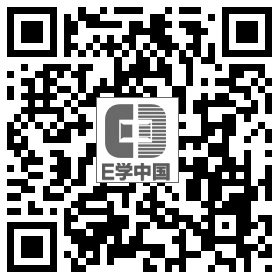 手机扫描此处二维码，进入在线订阅系统，逐级选择所在省、市、区（县）、学校、班级，输入学生姓名等信息，即可实现在线订阅。凡订阅本报的学生可优先发表优秀作文。2.《E教中国》单位订阅、汇款方式发行单位：北京今日创新教育文化有限公司开户行：中国工商银行股份有限公司北京灯市口支行账号：0200209409000071153《E教中国》单位订阅回执—————————————————————————      市（区、县）区域订阅汇总表注：以上表格信息填写后可拍照发至邮箱：jinrijiaoyujl@126.com，亦可来信索取电子表格。订阅信息订《E教中国》       份，       共计：       元。合计总额订阅单位（开票名称）经办人联系地址联系电话注：《E教中国》200元/年/份；《E学中国》100元/年/份。注：《E教中国》200元/年/份；《E学中国》100元/年/份。注：《E教中国》200元/年/份；《E学中国》100元/年/份。注：《E教中国》200元/年/份；《E学中国》100元/年/份。地区学校订量地址收报人电话